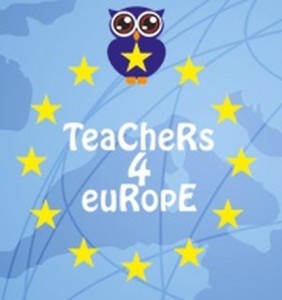 TEACHERS 4 EUROPE   2017-2018ΤΑ ΟΜΑΔΙΚΑ ΠΑΙΧΝΙΔΙΑ ΤΩΝ ΠΑΙΔΙΩΝ ΤΗΣ ΕΥΡΩΠΗΣ.ΜΙΚΡΟΙ ΤΑΞΙΔΙΩΤΕΣ ΤΡΑΓΟΥΔΟΥΝ ΤΗΝ ΚΑΛΗΜΕΡΑ!ΜΕΡΟΣ 2Ο!Ονοματεπώνυμο Εκπαιδευτικού: ΜΑΓΔΑΛΗΝΗ ΤΣΙΟΤΣΙΟΥ, Νηπιαγωγός ΠΕ60, magdatsiotsiou@gmail.com Τίτλος εργασίας: «Τα ομαδικά παιχνίδια των παιδιών της Ευρώπης. Μικροί ταξιδιώτες τραγουδούν την Καλημέρα! Μέρος 2ο!»Σχολείο: 53Ο ΝΗΠΙΑΓΩΓΕΙΟ ΠΑΤΡΑΣΤμήμα: ΠΡΟΑΙΡΕΤΙΚΟ ΟΛΟΗΜΕΡΟ ΤΜΗΜΑΑριθμός μαθητών: 12 ΝΗΠΙΑ & 2 ΠΡΟΝΗΠΙΑΕκπαιδευτική Περιφέρεια: ΠΕΡΙΦΕΡΕΙΑ ΔΥΤΙΚΗΣ ΕΛΛΑΔΑΣΕπιβλέπων πρεσβευτής: ΧΡΗΣΤΟΣ ΜΑΝΑΡΙΩΤΗΣ, Σχολικός Σύμβουλος 4ης Εκπαιδευτικής Περιφέρειας Π.Ε.ΠΕΡΙΕΧΟΜΕΝΑ ΠΕΡΙΛΗΨΗΕΙΣΑΓΩΓΗΓΕΝΙΚΟΙ ΣΚΟΠΟΙ ΕΠΙΜΕΡΟΥΣ ΣΤΟΧΟΙΜΕΘΟΔΟΛΟΓΙΑ ΟΡΓΑΝΩΣΗ ΚΑΙ ΣΧΕΔΙΑΣΜΟΣ ΔΡΑΣΤΗΡΙΟΤΗΤΩΝ         Α ΦΑΣΗ:  ΕΙΣΑΓΩΓΗ ΣΤΗΝ ΕΝΝΟΙΑ ΤΗΣ Ε.Ε.1η ημέρα δραστηριοτήτων2η ημέρα δραστηριοτήτων          Β ΦΑΣΗ:  ΥΛΟΠΟΙΗΣΗ ΔΡΑΣΤΗΡΙΟΤΗΤΩΝ3η ημέρα δραστηριοτήτων4η ημέρα δραστηριοτήτων5η ημέρα δραστηριοτήτων6η ημέρα δραστηριοτήτων7η ημέρα δραστηριοτήτων8η ημέρα δραστηριοτήτων9η ημέρα δραστηριοτήτων10η ημέρα δραστηριοτήτων11η ημέρα δραστηριοτήτων12η ημέρα δραστηριοτήτων13η ημέρα δραστηριοτήτων         Γ ΦΑΣΗ: ΑΞΙΟΛΟΓΗΣΗ ΚΑΙ ΔΙΑΧΥΣΗ ΤΩΝ ΓΝΩΣΕΩΝ14η ημέρα δραστηριοτήτων15η ημέρα δραστηριοτήτων16η ημέρα δραστηριοτήτωνΕΠΙΛΟΓΟΣΗ ΑΦΙΣΑ ΜΑΣΒΙΒΛΙΟΓΡΑΦΙΑΔΙΚΤΥΟΓΡΑΦΙΑ ΠΕΡΙΛΗΨΗΣτα πλαίσια του προγράμματος Τ4Ε προσεγγίσαμε τις έννοιες της ενότητας, της ομοιότητας και της πολυμορφίας  μέσα από τα ομαδικά παιχνίδια των παιδιών της Ευρώπης. Η εργασία υλοποιήθηκε σε μια τάξη νηπιαγωγείου (12 νήπια – 2 προνήπια).Στην πρώτη φάση, προετοιμάσαμε ένα φανταστικό ταξίδι στις 5 χώρες (Πορτογαλία, Ισπανία, Μάλτα, Κύπρος, Ελλάδα). Με δραστηριότητες καταιγισμού ιδεών, ελεύθερης έκφρασης και βιωματικού χαρακτήρα και με αναζήτηση στο διαδίκτυο, οι μαθητές γνώρισαν περιοχές  των 5 χωρών και άκουσαν τραγούδια με θέμα την «καλημέρα» στη γλώσσα κάθε χώρας.  Έμαθαν και στη συνέχεια διασκεύασαν  το παραδοσιακό μαροκινό τραγούδι  στο «Αραμ σαμ σαμ της Ευρωπαϊκής Ένωσης» με τη λέξη «καλημέρα» στις 5 γλώσσες.  Στη δεύτερη φάση, ασχοληθήκαμε με τα κοινά ομαδικά παιχνίδια των παιδιών στις 5 χώρες και τη γνωριμία του χώρου των νηπιαγωγείων στις χώρες αυτές.  Οι  δραστηριότητες είχαν στόχο την ενεργοποίηση  του ενδιαφέροντος των μαθητών. Η Ε. Ε. αποτέλεσε σημείο αναφοράς των όμοιων και των διαφορετικών ομαδικών παιχνιδιών και οι μαθητές αντιλήφθηκαν ότι μπορούν να επικοινωνήσουν με τους  μαθητές των άλλων χωρών μέσα από γνώριμα σε όλους παιχνίδια. Αναζητήσαμε την ύπαρξη του αρχαίου ελληνικού παιχνιδιού «Οστομάχιον» στις άλλες χώρες και ανακαλύψαμε παραλλαγές του τάνγκραμ  στην Γαλλία.  Στην τρίτη φάση, οργανώθηκαν δραστηριότητες αξιολόγησης των γνώσεων που αποκτήθηκαν και διάχυσης εκτός της τάξης του νηπιαγωγείου.Όλες οι δράσεις οργανώθηκαν, υλοποιήθηκαν και αξιολογήθηκαν κυρίως μέσα στην τάξη. Ορισμένα ομαδικά παιχνίδια υλοποιήθηκαν στο προαύλιο του Νηπιαγωγείου. Συμπερασματικά, το παιχνίδι βοήθησε στην ιδέα μιας ευρωπαϊκής οικογένειας. Οι μαθητές έμαθαν τα παιχνίδια και τα έδειξαν και στα παιδιά του διπλανού τμήματος. Τέλος, η συγκεκριμένη προσέγγιση, είχε μια ρουτίνα για κάθε χώρα την οποία οι μαθητές γνώριζαν και περίμεναν να την κάνουν για την επόμενη χώρα. Υποστηρίζουμε την υλοποίηση του ίδιου προγράμματος  για περισσότερες χώρες της Ευρωπαϊκής Ένωσης από την αρχή του σχολικού έτους. Επισημαίνουμε ότι το πρόγραμμα αυτό αποτελεί συνέχεια του προγράμματος του έτους 2016-2017, όπου είχαν έγιναν ανάλογες δραστηριότητες για την Αγγλία, τη Γαλλία, την Ιταλία και τη Γερμανία. Η ρουτίνα γνωριμίας για κάθε χώρα αποδείχτηκε και αυτή τη φορά πολύ χρήσιμη για την υλοποίηση των δραστηριοτήτων για κάθε νέα χώρα.Λέξεις κλειδιά: προσχολική, παιχνίδι, οστομάχιον, αραμ σαμ σαμΕΙΣΑΓΩΓΗΗ επιλογή του Νηπιαγωγείου για την συμμετοχή του στο πρόγραμμα Τ4Ε έγινε κατά το πρώτο εξάμηνο του σχολικού έτους 2017-2018. Τότε έγινε και η πρώτη αναφορά στις χώρες της Ευρώπης και με καταιγισμό ιδεών από τα παιδιά, αναδείχθηκε το ενδιαφέρον τους για τα παιχνίδια που παίζουν τα  παιδιά σε κάποιες χώρες της Ευρώπης. Επιλέξαμε να ερευνήσουμε για τα ομαδικά παιχνίδια (επιτραπέζια ή παιχνίδια της αυλής) που παίζουν τα μικρά παιδιά στις χώρες αυτές. Στην τάξη υπήρχε ήδη η αφίσα και το υλικό από το περσινό πρόγραμμα. Μια χάρτινη κούκλα, την οποία και αυτή τη χρονιά ονόμασαν τα παιδιά « η φίλη μας η Ευρώπη», η βαλίτσα της και ο χάρτης των χωρών της Ευρωπαϊκής Ένωσης, κίνησε στα παιδιά το ενδιαφέρον. Θυμηθήκαμε πάλι το παιδικό τραγουδάκι, το «Αράμ σαμ σαμ» το οποίο διασκευάσαμε με λόγια που παραπέμπουν στην ιδέα της Ευρωπαϊκής Ένωσης.  Οι δραστηριότητες που οργανώθηκαν, με θέμα «Τα παιχνίδια των παιδιών της Ευρώπης. Μικροί Ταξιδιώτες τραγουδούν την Καλημέρα!» υλοποιήθηκαν κατά το δεύτερο εξάμηνο του σχολικού έτους 2017-2018. Στις δραστηριότητες συμμετείχαν συνολικά 14 μαθητές (12 νήπια και 2 προνήπια). Στην αρχική φάση έγινε η γνωριμία των παιδιών με την Ευρωπαϊκή Ένωση, τη σημαία της αλλά και τις χώρες της και τις σημαίες τους. Στην δεύτερη φάση έγινε η ανάπτυξη του θέματος με οργανωμένες δραστηριότητες. Στην τρίτη φάση έγιναν δραστηριότητες αξιολόγησης και διάχυσης των γνώσεων εκτός της τάξης.  Τα θέματα των δραστηριοτήτων συνδέονται με τον πραγματικό κόσμο της Ευρώπης, την καθημερινότητα και την επικοινωνία. Προάγουν τις έννοιες της ενότητας, της ομοιότητας και της πολυμορφίας. Κυρίως όμως ενθουσίασαν πολύ τα παιδιά και έδωσαν το κίνητρο για να μάθουν για την Ευρωπαϊκή Ένωση, να συνεργαστούν, να αποκτήσουν ενσυναίσθηση μέσα από τα παιχνίδια αλλά και να διασκεδάσουν με αυτά.Οι μορφές διδασκαλίας  ήταν ο καταιγισμός ιδεών και δημιουργία ιστογράμματος, οι ομαδοσυνεργατικές τεχνικές, η εργασία σε ομάδες και η ατομική εργασία και τέλος η παρουσίαση στην ολομέλεια. Οι δραστηριότητες διαχέονταν στο ημερήσιο πρόγραμμα ανάλογα με τον επιμέρους στόχο και προσεγγίστηκαν διαθεματικά. Οι Θεματικοί άξονες (Γλώσσα, Μαθηματικά, Ελεύθερη Έκφραση, Μελέτη Περιβάλλοντος και Νέες Τεχνολογίες) ακολουθήθηκαν όπως ορίζεται από τον οδηγό σπουδών του νηπιαγωγείου. Οι διδακτικοί στόχοι  των δραστηριοτήτων σχεδιάστηκαν ανάλογα με αυτούς του προγράμματος Τ4Ε.: Ολιστική προσέγγιση της ευρωπαϊκής διάστασης, ανάπτυξη γνώσεων, πολιτισμικής συνείδησης και ενσυναίσθησης, χρήση του διαδικτύου και των νέων τεχνολογιών. Επίσης, η συνειδητοποίηση της κοινής ευρωπαϊκής οικογένειας, η προώθηση των αξιών της Ε.Ε. και ο σεβασμός της πολυμορφίας σε κάθε επίπεδο.  ΓΕΝΙΚΟΙ ΣΚΟΠΟΙ Να γνωρίσουν τα παιδιά ομαδικά παιχνίδια των παιδιών της ηλικίας τους σε χώρες της Ευρωπαϊκής Ένωσης  και μέσα από τη γνωριμία αυτή να αντιληφθούν την έννοια της ευρωπαϊκής κοινότητας.Ιδιαίτερα, μέσα από ένα παραδοσιακό μαροκινό παιχνιδοτράγουδο, το «Αράμ σαμ σαμ», η μουσική του οποίου είναι γνωστή σε όλες αυτές τις χώρες, να αντιληφθούν ότι όλα τα παιδιά παίζουν ίδια παιχνίδια και τραγουδούν ίδια τραγούδια ακόμα και αν μιλούν διαφορετική γλώσσα. Να καλλιεργήσουν την  «ευρωπαϊκή ταυτότητα» διατηρώντας παράλληλα τη δική τους εθνική συνείδηση και πολιτιστική κληρονομιά.Να αποδεχτούν την έννοια της διαφορετικότητας και της πολυμορφίας στον κόσμο γύρω τους.Να γνωρίσουν στοιχεία στην ζωή των συνομηλίκων τους στις άλλες χώρες της Ε.Ε. που προάγουν την έννοια της ομοιότητας και της ενότητας.ΕΠΙΜΕΡΟΥΣ ΣΤΟΧΟΙΝα γνωρίσουν την Ευρώπη μέσα από τον χάρτη της και να αντιληφθούν ότι είναι ένα σύνολο πολλών χωρών.Να αναγνωρίσουν τις χώρες Ελλάδα, Πορτογαλία, Ισπανία, Μάλτα και Κύπρο, στον χάρτη της Ευρώπης. Να παίξουν και να τραγουδήσουν το ίδιο παιχνιδοτράγουδο («Αράμ σαμ σαμ») χρησιμοποιώντας κάθε φορά τις λέξεις (και συγκεκριμένα την λέξη «καλημέρα») της ευρωπαϊκής χώρας που γνωρίζουν.Να ακούσουν, να μιλήσουν και να ξεχωρίσουν λίγες λέξεις, ανάλογα με τη χώρα από όπου προέρχονται.Να αντιληφθούν την έννοια της συνεργασίας και να αποκτήσουν ευρωπαϊκή συνείδηση.Να γνωρίσουν διαφορετικά παιχνίδια από άλλες χώρες αλλά και παιχνίδια που είναι ίδια με τα δικά τους.Να ενεργοποιηθεί το ενδιαφέρον τους να γνωρίσουν παιδιά από τις χώρες της Ε.Ε. και να παίξουν μαζί τους.Να μάθουν μικρούς διαλόγους επικοινωνίας στα πορτογαλικά, στα ισπανικά, στα μαλτέζικα και στα κυπριακά.Να διαδώσουν το «Οστομάχιον» και να βρουν παρόμοια παιχνίδια παζλ στις χώρες που προαναφέρθηκαν.ΜΕΘΟΔΟΛΟΓΙΑ Θεωρητικό υπόβαθρο στην υλοποίηση αυτής της σειράς δραστηριοτήτων ήταν η θεωρία του Διδακτικού Συμβολαίου και η εφαρμογή των παραμέτρων του Διδακτικού Χρόνου στην μαθησιακή διαδικασία και την διασύνδεση των γνώσεων που αποκτούνταν σε κάθε δραστηριότητα (Brousseau, G., et Centeno, J. (1992). Chevallard, Y. (1986). Η δημιουργία μιας ρουτίνας στην πρώτη φάση της εργασίας έγινε το σημείο αναφοράς για τα παιδιά ως προς την αναζήτηση συγκεκριμένων πληροφοριών για την ολοκλήρωση κάθε δραστηριότητας. Η ρουτίνα ήταν αρχικά η αναζήτηση της χώρας στον χάρτη, η αναγνώριση της σημαίας της, η περιήγηση με τη βοήθεια του διαδικτύου στα αξιοθέατα και τα φυσικά τοπία της, η εκμάθηση ενός τραγουδιού με θέμα «Καλημέρα» από την επιλεγμένη χώρα, η αναφορά σε φράσεις και λέξεις γνωριμίας στην γλώσσα της χώρας αυτής, η προετοιμασία για ένα φανταστικό ταξίδι.  Κατά την υλοποίηση των δραστηριοτήτων η γνώση για τα ομαδικά παιχνίδια προσεγγίστηκε (σύμφωνα με το ΔΕΠΠΣ) διαθεματικά, δόθηκε έμφαση στην ολιστική αντίληψη της γνώσης, στην βιωματική μάθηση, στην ενεργοποίηση του ενδιαφέροντος και των προηγούμενων εμπειριών των παιδιών, στην αναζήτηση γνώσεων με καταιγισμό ιδεών.  Η διδασκαλία έγινε με τρόπο ομαδοσυνεργατικό, με χρήση των ΤΠΕ και με συζήτηση και αλληλεπίδραση στην ολομέλεια. Η μάθηση ήταν βιωματική, συνεργατική και στηρίχτηκε στην αλληλεπίδραση και στην ανάπτυξη της ενσυναίσθησης.ΟΡΓΑΝΩΣΗ ΚΑΙ ΣΧΕΔΙΑΣΜΟΣ ΔΡΑΣΤΗΡΙΟΤΗΤΩΝ Α ΦΑΣΗ:  ΕΙΣΑΓΩΓΗ ΣΤΗΝ ΕΝΝΟΙΑ ΤΗΣ Ε.Ε. 1η ημέρα δραστηριοτήτωνΠαρουσιάστηκε ο χάρτης της Ευρώπης, αναζητήθηκαν από τα παιδιά οι χώρες της Ευρωπαϊκής Ένωσης. Αναγνωρίσαμε τις σημαίες κάθε χώρας, τις απαριθμήσαμε και μιλήσαμε για την σημαία της Ευρωπαϊκής Ένωσης και τη σημασία των αστεριών της. Η Ευρωπαϊκή Ένωση παρουσιάστηκε με τη μορφή χάρτινης κούκλας, η οποία μιλούσε στα παιδιά για κάθε χώρα ξεχωριστά. Με ομαδική εργασία τα παιδιά προετοίμασαν την βαλίτσα της και άρχισαν οι δράσεις με τους μικρούς ταξιδιώτες για ένα ταξίδι στην Ευρώπη. Τα παιδιά έγιναν μικροί ταξιδιώτες και θέσαμε το ζήτημα της λεκτικής επικοινωνίας με τα παιδιά στις χώρες που θα ταξιδέψουμε. «Τι θα πούμε όταν συναντήσουμε ένα παιδί στην Πορτογαλία;» Η λέξη «καλημέρα» μας φάνηκε πολύ ωραία για να ξεκινήσουμε τη συνομιλία μας… (Θεματικοί άξονες: Γλώσσα, Μαθηματικά, Περιβάλλον).2η ημέρα δραστηριοτήτωνΑρχικά, έγινε διασύνδεση με την προηγούμενη ημέρα και αναφορά στον μύθο της Ευρώπης. Τα παιδιά έμαθαν την προέλευση του ονόματος «Ευρώπη», άκουσαν τον μύθο και ζωγράφισαν τις εντυπώσεις τους. (Θεματικοί άξονες: Γλώσσα, Ελεύθερη έκφραση).Στη συνέχεια, τα παιδιά έγιναν ταξιδιώτες και επισκέφτηκαν την πρώτη χώρα του ταξιδιού, την Πορτογαλία. Με αναζήτηση στο διαδίκτυο, είδαμε τα αξιοθέατα και περιοχές από τη χώρα αυτή, καθώς επίσης και ανθρώπους της με παραδοσιακές ενδυμασίες. Με αφορμή τη συνάντηση με ένα παιδί της χώρας αυτής έμαθαν τα παιδιά τις λέξεις: καλημέρα, γειά σου, τι κάνεις;, πως σε λένε;, καληνύχτα, αντίο στα πορτογαλικά. Έγραψαν τις πορτογαλικές λέξεις σε χαρτί Α4 και ζωγράφισαν τα κάστρα και τις γέφυρες που τους εντυπωσίασαν. Από το διαδίκτυο ακούσαμε ένα πορτογαλικό τραγουδάκι για την «καλημέρα» αλλά, τελικά, άρεσε περισσότερο ένα τραγουδάκι με τους αριθμούς. (Θεματικοί άξονες: Γλώσσα, Νέες Τεχνολογίες).Β ΦΑΣΗ:  ΥΛΟΠΟΙΗΣΗ ΔΡΑΣΤΗΡΙΟΤΗΤΩΝ3η ημέρα δραστηριοτήτωνΑπό την δεύτερη ημέρα δραστηριοτήτων εφαρμόσαμε μια ρουτίνα στη συγκεκριμένη διδασκαλία, δηλαδή: ανάθεση χώρας προορισμού, γνωριμία με τα αξιοθέατα, ζήτημα λεκτικής επικοινωνίας με παιδιά της χώρας αυτής, με καταιγισμό ιδεών αναζήτηση γνώσεων για ξένες λέξεις από τα παιδιά και βοήθεια από τη νηπιαγωγό, αντιγραφή των λέξεων σε χαρτί Α4 από όποια παιδιά το επιθυμούν και εντοπισμός των λατινικών χαρακτήρων, ζωγραφική αξιοθέατου, τραγουδάκι από το διαδίκτυο.Την 3η ημέρα γνωρίσαμε την Ισπανία, με δραστηριότητες όπως αυτές που αναφέρθηκαν πιο πάνω. (Θεματικοί άξονες: Γλώσσα, Νέες Τεχνολογίες).4η ημέρα δραστηριοτήτωνΤην 4η ημέρα γνωρίσαμε τη Μάλτα, με δραστηριότητες όπως αυτές που αναφέρθηκαν πιο πάνω. (Θεματικοί άξονες: Γλώσσα, Νέες Τεχνολογίες).5η ημέρα δραστηριοτήτωνΤην 5η ημέρα γνωρίσαμε την Κύπρο, με δραστηριότητες όπως αυτές που αναφέρθηκαν πιο πάνω. (Θεματικοί άξονες: Γλώσσα, Νέες Τεχνολογίες).6η ημέρα δραστηριοτήτωνΤην 6η ημέρα γνωρίσαμε την Ελλάδα, με δραστηριότητες όπως αυτές που αναφέρθηκαν πιο πάνω. (Θεματικοί άξονες: Γλώσσα, Νέες Τεχνολογίες). Το ταξίδι στις χώρες αυτές το σημειώναμε στον χάρτη σαν πορεία ενός καραβιού. Αν και η Πορτογαλία δεν βρίσκεται στη Μεσόγειο είναι ωστόσο χώρα που έχει παράλια και άμεση σχέση με τη θάλασσα. Η θάλασσα, σαν κοινό στοιχείο, κέντρισε το ενδιαφέρον των παιδιών και κάθε φορά ήταν έτοιμα για ένα ταξίδι με το πλοίο.7η ημέρα δραστηριοτήτωνΜε την επιστροφή στην Ελλάδα, αποφασίσαμε να ζωγραφίσουμε τις εντυπώσεις μας από τα ταξίδια στις χώρες που αναφέραμε. Τα παιδιά χωρίστηκαν σε ομάδες των τεσσάρων ή πέντε και ανέλαβαν αρχικά να ζωγραφίσουν ανθρώπους με τις τοπικές ενδυμασίες, τα αξιοθέατα που τους άρεσαν περισσότερο αλά και παιδιά να παίζουν ομαδικά παιχνίδια σε κάθε χώρα.  Ζωγράφισαν τα δικά τους σχέδια, στα οποία πραγματικά αποτύπωσαν με μεγάλη ακρίβεια τα χαρακτηριστικά των θεμάτων που επέλεξαν. Τα έργα αυτά χρησίμευσαν σαν σκηνικό για μικρούς διαλόγους από τα παιδιά.. της Ελλάδας και τα παιδιά της χώρας ..επίσκεψης. Οι διάλογοι αυτοί επαναλήφθηκαν και άλλες ημέρες όπου τα παιδιά είχαν ετοιμάσει και τα διαβατήριά τους (υλικό που μας παρείχε το πρόγραμμα Τ4Ε). (Θεματικοί άξονες: Γλώσσα, Νέες Τεχνολογίες, Περιβάλλον, Ελεύθερη έκφραση).8η ημέρα δραστηριοτήτωνΑφού ολοκληρώσαμε τα ακούσματα των λέξεων, των φράσεων, των αριθμών και τη ζωγραφική εικόνων από κάθε χώρα, θυμηθήκαμε το τραγούδι «Αράμ σαμ σαμ». Υπενθυμίσαμε στα παιδιά ότι το τραγούδησαν και στο περσινό πρόγραμμα για την Ευρωπαϊκή Ένωση. Με αναζήτηση στο διαδίκτυο ανακαλύψαμε ότι το γνωρίζουν και τα παιδιά στις άλλες χώρες. Τα τραγουδάκι αυτό είναι μαροκινής προέλευσης και παγκόσμιας εμβέλειας. Είναι ένα παιχνιδοτράγουδο, χωρίς κάποιο συγκεκριμένο κείμενο, το οποίο αρέσει σε όλα τα παιδιά. Με αφορμή λοιπόν αυτό το τραγούδι δημιουργήσαμε το «Αράμ σαμ σαμ της Ευρωπαϊκής Ένωσης».(το Αράμ σαμ σαμ είναι παραδοσιακό μαροκινό τραγούδι, παγκόσμιας εμβέλειας.)Σημείωση: όπου «αράμ» χτυπάμε παλαμάκιαΌπου «σαμ» χτυπάμε τα γόναταΌπου «κούντι» κάνουμε κυκλικές κινήσεις με τα  χέρια.Το «Αράμ σαμ σαμ της Ευρωπαϊκής Ένωσης».(Μέρος 2ο !)                  Αραμ σαμ σαμ, αραμ σαμ σαμΚουντι κουντι κουντι κουντιΚουντι ραμ σαμ σαμ.Καλημέρα, καλημέραΚουντι κουντι κουντι κουντιΚουντι ραμ σαμ σαμ.Αραμ σαμ σαμ, αραμ σαμ σαμΛέμε καλημέρα στα ελληνικάΚαλημέρα, καλημέρα,Λέμε καλημέρα στα ελληνικά!Αραμ σαμ σαμ, αραμ σαμ σαμΛεμε καλημέρα στα πορτογαλικάBom dia, Bom dia,Λέμε καλημέρα στα πορτογαλικά!Αραμ σαμ σαμ, αραμ σαμ σαμΛέμε καλημέρα στα ισπανικάBuenos Dias, Buenos Dias,Λέμε καλημέρα στα ισπανικά!Αραμ σαμ σαμ, αραμ σαμ σαμΛέμε καλημέρα στα μαλτέζικαBongu (Μποντζου), Bongu,Λέμε καλημέρα στα μαλτέζικα!Αραμ σαμ σαμ, αραμ σαμ σαμΛέμε καλημέρα στα κυπριακάΚαλημέρα, ΚαλημέραΛέμε καλημέρα στα κυπριακά!Αραμ σαμ σαμ, αραμ σαμ σαμΚουντι κουντι κουντι κουντιΚουντι ραμ σαμ σαμ.Καλημέρα, καλημέραΚουντι κουντι κουντι κουντιΚουντι ραμ σαμ σαμ.Συνεχίζουμε στις επαναλήψεις… και είμαστε όλοι φίλοι,….και συνεργαζόμαστε,…και έχουμε ειρήνη,…και είμαστε ενωμένοι,... όλοι μαζί μια οικογένεια ευρωπαϊκή!(το Αράμ σαμ σαμ είναι παραδοσιακό μαροκινό τραγούδι, παγκόσμιας εμβέλειας.)Σημείωση: όπου «αράμ» χτυπάμε παλαμάκιαΌπου «σαμ» χτυπάμε τα γόναταΌπου «κούντι» κάνουμε κυκλικές κινήσεις με τα  χέρια.Παραθέτουμε και το τραγουδάκι από το περσινό πρόγραμμα…Το «Αράμ σαμ σαμ της Ευρωπαϊκής Ένωσης». (Μέρος 1ο )         Αραμ σαμ σαμ, αραμ σαμ σαμΚουντι κουντι κουντι κουντιΚουντι ραμ σαμ σαμ.Καλημέρα, καλημέραΚουντι κουντι κουντι κουντιΚουντι ραμ σαμ σαμ.Αραμ σαμ σαμ, αραμ σαμ σαμΛέμε καλημέρα στα ελληνικάΚαλημέρα, καλημέρα,Λέμε καλημέρα στα ελληνικά!Αραμ σαμ σαμ, αραμ σαμ σαμΛεμε καλημέρα στα αγγλικάGood morning, good morning,Λέμε καλημέρα στα αγγλικά!Αραμ σαμ σαμ, αραμ σαμ σαμΛέμε καλημέρα στα γερμανικάGuten Tag, Guten Tag,Λέμε καλημέρα στα γερμανικά!Αραμ σαμ σαμ, αραμ σαμ σαμΛέμε καλημέρα στα γαλλικάBonjour, Bonjour,Λέμε καλημέρα στα γαλλικά!Αραμ σαμ σαμ, αραμ σαμ σαμΛέμε καλημέρα στα ιταλικά         Buongiorno, buongiornoΛέμε καλημέρα στα ιταλικά!Αραμ σαμ σαμ, αραμ σαμ σαμΚουντι κουντι κουντι κουντιΚουντι ραμ σαμ σαμ.Καλημέρα, καλημέραΚουντι κουντι κουντι κουντιΚουντι ραμ σαμ σαμ.Συνεχίζουμε στις επαναλήψεις… και είμαστε όλοι φίλοι,….και συνεργαζόμαστε,…και έχουμε ειρήνη,…και είμαστε ενωμένοι,... όλοι μαζί μια οικογένεια ευρωπαϊκή!Αυτή είναι η διασκευή που φτιάξαμε για να θυμόμαστε την λέξη καλημέρα στις πιο πάνω γλώσσες.9η ημέρα δραστηριοτήτωνΑναζητώντας παιχνίδια ομαδικά, παραδοσιακά ή μη, των παιδιών που ζουν στις χώρες του ταξιδιού μας, ανακαλύψαμε μια ενδιαφέρουσα συλλογή γραμματοσήμων που απεικονίζουν τα παιδικά παιχνίδια πολλών ευρωπαϊκών χωρών. Με αφορμή αυτή τη συλλογή εντοπίσαμε ομοιότητες και διαφορές με τα παιχνίδια στην Ελλάδα. Με την ευκαιρία αυτή μιλήσαμε για το πόσα κοινά μπορούν να υπάρχουν στις χώρες της Ευρώπης, και ότι αυτό ισχύει τελικά και στα παιχνίδια των παιδιών!Την ημέρα αυτή δείξαμε στα παιδιά τα γραμματόσημα και αναζητήσαμε αυτό που δείχνει παιχνίδια από την Πορτογαλία. Η φωτογραφία κίνησε το ενδιαφέρον των παιδιών, παίξαμε με σβούρες και αναφερθήκαμε στην προέλευση του από την αρχαιότητα.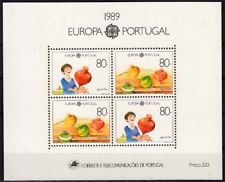 Το παιχνίδι αυτό το παίξαμε και με τα παιδιά του άλλου τμήματος του νηπιαγωγείου (μοίρασμα και διάχυση των γνώσεων).Σε ένα δεύτερο γραμματόσημο απεικονίζονταν χαρταετοί και αυτό ήταν αφορμή να μιλήσουμε για το ελληνικό έθιμο.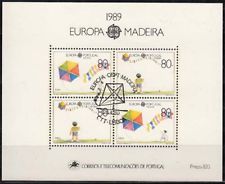 10η ημέρα δραστηριοτήτωνΤην ημέρα αυτή αναζητήσαμε το γραμματόσημο από την Ισπανία. 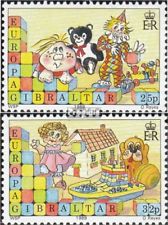 Αναζητήσαμε παρόμοια παιχνίδια και στην τάξη μας. Τα παιδιά έπαιξαν και ζωγράφισαν τα αγαπημένα τους παιχνίδια.11η ημέρα δραστηριοτήτωνΚαθώς δεν βρήκαμε κάποιο γραμματόσημο από τη Μάλτα… δανειστήκαμε, ίσως λίγο καταχρηστικά, το γραμματόσημο της γειτονικής Ιταλίας. Σε αυτό διακρίναμε το παιχνίδι της «Μακριάς Γαϊδούρας» , ενώ στις δύο άλλες εικόνες υποθέσαμε ότι πρόκειται για θεατρικό παιχνίδι (καθρέφτης) και για κυνηγητό (παιδιά στην εξοχή).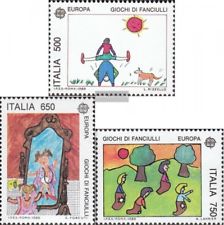 12η ημέρα δραστηριοτήτωνΣτο γραμματόσημο της Κύπρου διακρίναμε το παιχνίδι με την κούκλα και το κυνηγητό. Τα παιδιά εκδήλωσαν το ενδιαφέρον τους για την Κύπρο και ενθουσιάστηκαν όταν κατάλαβαν ότι μιλάμε την ίδια γλώσσα. Ένιωσαν μεγαλύτερη οικειότητα και ζήτησαν να δουν εικόνες και να μάθουν περισσότερα για τη χώρα αυτή.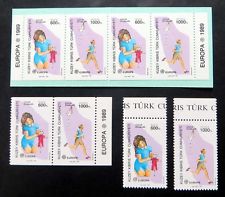 13η ημέρα δραστηριοτήτωνΚατά τη διάρκεια της χρονιάς είχαμε ήδη μιλήσει στα παιδιά για το αρχαιότερο παζλ σαν το τάνγκραμ , το οποίο λέγεται «οστομάχιον» και είναι ελληνικό.  Αυτό λοιπόν το παιχνίδι πρότειναν τα παιδιά να είναι το παιχνίδι από την Ελλάδα. Αναζητήσαμε στο διαδίκτυο και βρήκαμε παιχνίδια που μοιάζουν στο «οστομάχιον» και ανακαλύψαμε κάποιες πολύ ενδιαφέρουσες παραλλαγές τους. Ένα είδος τάνγκραμ σε σχήμα καρδιάς ή ωοειδές, αρχικά, από το οποίο στη συνέχεια σχηματίζονται άλλες εικόνες. Τα συγκεκριμένα παραδείγματα είναι σχεδιασμένα για παιδιά νηπιαγωγείου (βλ. δικτυογραφία). (Θεματικός άξονας: Μαθηματικά).Γ ΦΑΣΗ: ΑΞΙΟΛΟΓΗΣΗ ΚΑΙ ΔΙΑΧΥΣΗ ΤΩΝ ΓΝΩΣΕΩΝ14η ημέρα δραστηριοτήτωνΤα παιδιά παρουσίασαν στα παιδιά του διπλανού τμήματος τα παιχνίδια που έμαθαν και έπαιξαν όλοι μαζί (μοίρασμα και διάχυση των γνώσεων).15η ημέρα δραστηριοτήτωνΠαρουσιάσαμε στα παιδιά ένα επιτραπέζιο παιχνίδι για την Ε. Ε. με κάρτες ερωτήσεων σχετικά με πληροφορίες για τις χώρες. Εμείς απλοποιήσαμε τις ερωτήσεις ώστε να μπορούν να απαντηθούν από τα παιδιά και τελικά το αποτέλεσμα ήταν πολύ ικανοποιητικό. Το επιτραπέζιο είναι εποπτικό υλικό που μας παρείχε το πρόγραμμα Τ4Ε.16η ημέρα δραστηριοτήτων Διαβάσαμε το παραμύθι «Μια παρέα με… καρδιά» της Λήδας Βαρβαρούση, ένα παραμύθι για την Ε.Ε. Τα παιδιά ζωγράφισαν τις εντυπώσεις τους. (Θεματικός άξονας: Ελεύθερη έκφραση, γλώσσα, περιβάλλον.)ΕΠΙΛΟΓΟΣΤο πρόγραμμα Τ4Ε μας έδωσε το κίνητρο να επικεντρωθούμε σε αγαπημένα θέματα των παιδιών από την οπτική της Ευρωπαϊκής Ένωσης. Το πλαίσιο που πρόσφερε η θεματολογία γύρω από την Ευρώπη, τους κατοίκους της, τα παιδιά της και τα παιχνίδια τους βοήθησε με αποτελεσματικό τρόπο στην ευαισθητοποίηση των παιδιών στις έννοιες της ενότητας, της ομοιότητας και της πολυμορφίας αλλά και τα βοήθησε να κοινωνικοποιηθούν και να αναπτύξουν νέες παρέες φίλων.Τα παιδιά διασκέδασαν με τα τραγουδάκια και τα παιχνίδια, έπαιξαν με τους φίλους τους και ενημέρωναν τους γονείς τους για τις ξένες λέξεις που μάθαιναν αλλά και όποια καινούρια γνώση αποκτούσαν σχετικά με την Ευρώπη.  Δημιουργήθηκε ένα θετικό κλίμα στο να γνωρίζουν νέους τόπους και άλλους ανθρώπους μέσα από τις ιδιαιτερότητες αλλά και τις ομοιότητες της Ελλάδας με τις άλλες χώρες της Ευρωπαϊκής Ένωσης.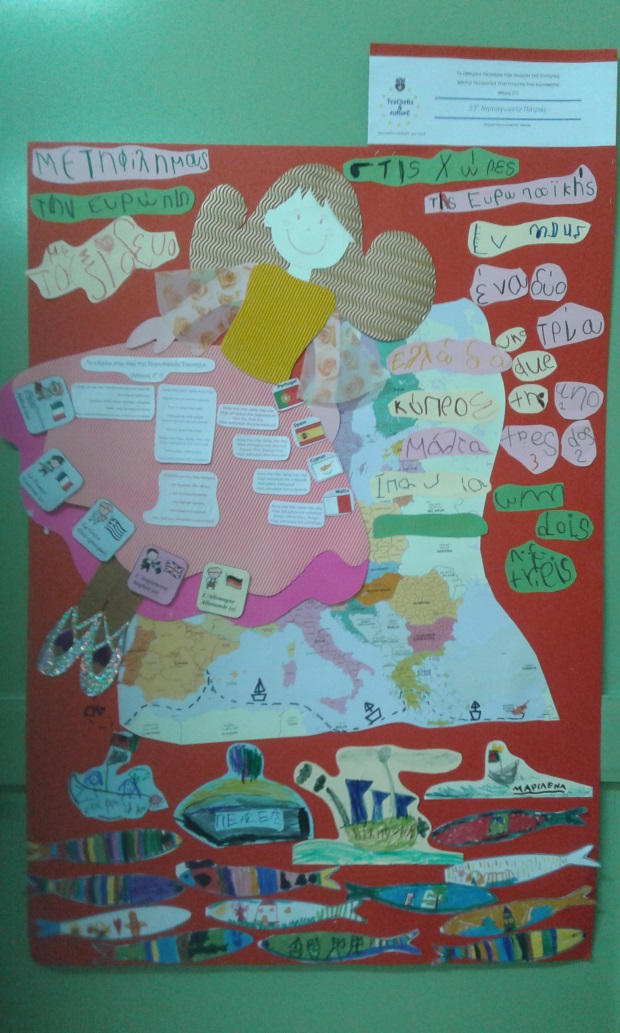 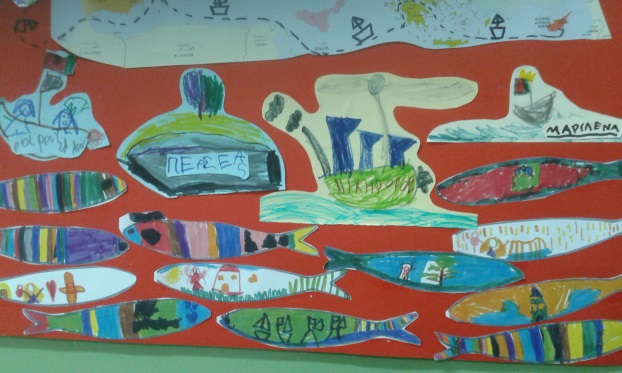 Η αφίσα που έφτιαξαν τα παιδιά μαζί με τη φίλη τους την Ευρώπη,  για την εκδήλωση των Τ4Ε. (Μάιος 2018)ΒΙΒΛΙΟΓΡΑΦΙΑΛήδα Βαρβαρούση, «Μια παρέα… με καρδιά», Ευρωπαϊκή Επιτροπή, Αντιπροσωπεία στην Ελλάδα.Λήδα Βαρβαρούση, «Τα αστέρια της Ευρώπης», Ευρωπαϊκή Επιτροπή, Αντιπροσωπεία στην Ελλάδα.«Η Ευρώπη κι εσύ», Ευρωπαϊκή Επιτροπή, Αντιπροσωπεία στην Ελλάδα.ΔΕΠΠΣ για το Νηπιαγωγείο, ΦΕΚ1376/18.10.2001Brousseau, G., et Centeno, J. (1992). Rôle de la mémoire didactique de l’ enseignant. Recherches en Didactique des Mathématiques. 11, 2-3, 162-210.Chevallard, Y. (1986). Sur la notion du temps didactique. Cours, Recueil tes textes etcomptes rendus de la IVe École d’ été de didactique des mathématiques, 69-93,Paris, IREM et Université Paris 7.«Ο Μύθος της Ευρώπης», Εκδόσεις Ελληνικής Αρχαιολογικής ΥπηρεσίαςΔΙΚΤΥΟΓΡΑΦΙΑΠορτογαλίακαλημέραhttps://www.youtube.com/watch?v=W-itNlR8LEYαριθμοίhttps://www.youtube.com/watch?v=Scm2QorFfzsΙσπανίαhttps://www.youtube.com/watch?v=tK0vp8LlDiMΜάλταhttps://www.youtube.com/watch?v=LzCPDTM1UCkΚύπροςΤο σκουλουκούιν (Φοίβος Δελοιβοριάς)https://www.youtube.com/watch?v=IHuUMRQsH1M